Fakhar Fakhar.2029236@2freemail.com Pharmacist (HAAD & MOH Passed)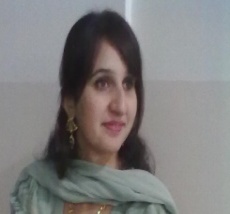 Visa Status: Husband Sponsorship	Location, Abu Dhabi UAEExperience 4 years	PROFILE:A motivated pharmacist with a real passion for healthcare and the ability to develop and grow a pharmacy business.  Experienced in maintaining administrative records such as pharmacy files / patient profiles and in providing excellent customer care by accurately dispensing prescribed medications by calculating, weighing, measuring, and mixing ingredients. Able to advise patients on medication brands, medication storage, medical equipment and health-care supplies.
Currently looking for a suitable pharmacist vacancy in a modern well equipped pharmacy.EDUCATON:License and Diploma:PROFESSIONAL EXPERIENCE:Pakistan)Retail Pharmacist (June 2015 to Till Date)         Dispensing drugs to patients according to a doctor’s prescription.Measuring, packaging, labeling and recording medications issued to patients.Instructing patients on how to use medications, possible side effects and storage.Maintaining pharmaceutical stock, creating inventories and ordering more drugs.HR Management, Hiring, Assigning Duties, Time Scheduling.Documents Controlling.Assisting New Pharmacist in all Duty Problems.Managing Accounts, Preparation of Cheques, Updating records of all Suppliers.Contacting and working closely with other healthcare professionals.Mujahid Pharmacy (Faisalabad, Pakistan)  Retail Pharmacist (August 2012 to June 2015)         Accurately dispensing drugs to patients according to a doctor’s prescription.Checking prescriptions for errors & making sure they are appropriate for patients.Packaging, labeling and recording medications issued to patients.Instructing patients on how to use medications, possible side effects and storage.Answering questions from patients and staff about medicines.Ensuring the accuracy of all prescriptions, products and services supplied.Helping to develop the pharmacy's electronic discharge system.Managing and resolving complaints.Talking to regular patients to see how their treatment is going.Able to trains and supervise Pharmacy Assistants.Communicating with customers sympathetically and supportively.Inventory Management & Control.  Allied Govt Hospital (Faisalabad, Pakistan)   Internee (2 months, 2010)Dispensing prescriptions.Checking Medicine given is as prescribed.Visiting wards, checking the expiry date for medicine and assuring medicine given are as per Disease Motioned,Assuring in wards and medicine included in prescription have particular medicine in case of any reaction,Giving Advice to patient for alternate & effective available brands for medicine.Key Skills & Competencies:Keeping up to date with developments in the pharmaceutical industry.Experience of providing medicines management support to GP practices.Able to provide quality face to face customer interaction.A thorough understanding of various drugs and how they react in humans and with each.Life time Valid Pharmacy License from Punjab pharmacy Council, Pakistan.Diploma in Ultrasonography of whole Abdomen.A and A+ Grade in Pharm D and all studies,PERSONAL DATA:REFERANCE:References will be furnished on request.December 2016Health Authority Abu Dhabi (HAAD)                                              UAEHealth Authority Abu Dhabi (HAAD)                                              UAEJuly 2016Ministry of Health (MOH)                                                                   UAEMinistry of Health (MOH)                                                                   UAEJuly 2012Pharm D (Doctor Of Pharmacy) Pharm D (Doctor Of Pharmacy) (2007-2012)University Of Faisalabad        PakistanJune 2007Fsc. Pre-Medical   (Intermediate)Fsc. Pre-Medical   (Intermediate)(2005-2007)Faran Model College, JhangPakistan2013Pharmacist License (Category A)Pharmacist License (Category A)Punjab Pharmacy Council, Lahore        Pakistan2012Diploma in Ultrasonography (whole Abdomen).Diploma in Ultrasonography (whole Abdomen).National Institute of Medical Sciences (NIMS), Lahore.PakistanNationalityPakistani,       MuslimDate of Birth 08-10-1988Marital StatusMarriedLanguageEnglish, Urdu, Hindi